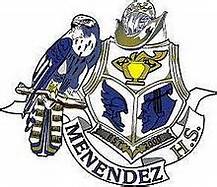 Pedro Menendez High SchoolSAC Meeting AgendaThursday, November 19th   – 8:00 amMicrosoft TeamsWelcome and Sign-InSchool Updates				Dr. Carmichael ISS Funding 				Dr. Carmichael IB Funding					Mr. HigginsRemarks from SAC members		All MembersMeeting adjournmentUpcoming Meetings:					*No December meeting1/21/21 8:00am2/18/21 8:00am		3/11/21 8:00am4/15/21 8:00am		5/20/20 8:00am 